Central University of South Bihar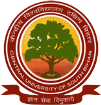 Career Advancement Scheme PART B: ACADEMIC PERFRMANCE INDICATORS (For Use by Assessment/Selection Committee)Summary Report of Candidate for Application for promotion from:    Assistant Professor Stage-I to Stage-II (Based on UGC Regulation 2010 and Amendments)     Name and Signatures of Members 
Place:     								Date:Personal Details:Personal Details:Personal Details:Personal Details:Personal Details:Personal Details:Personal Details:Personal Details:Personal Details:Personal Details:Personal Details:Name of SchoolName of Department:Name of Department:Name of Department:Name of applicantDesignationDesignationDate of JoiningCategory (SC/ST/OBC/UR)Category (SC/ST/OBC/UR)Pay Band Pay Band Pay Band AGPPhone/Mobile No.Email-IdEducational QualificationEducational QualificationEducational QualificationEducational QualificationEducational QualificationEducational QualificationSubject of MasterMarks of Master (%)Year of PassingNET/SLET/JRF (Yes /No.)M. PhilYear of PassingPh. D (Yes/ No.)Year of Ph. D AwardedOther DistinctionsRemarks Period of Assessment for promotion:     From  _________ to  ___________Period of Assessment for promotion:     From  _________ to  ___________Period of Assessment for promotion:     From  _________ to  ___________Period of Assessment for promotion:     From  _________ to  ___________Period of Assessment for promotion:     From  _________ to  ___________Period of Assessment for promotion:     From  _________ to  ___________Period of Assessment for promotion:     From  _________ to  ___________Category I: Teaching, Learning  and Evaluation related activitiesCategory I: Teaching, Learning  and Evaluation related activitiesCategory I: Teaching, Learning  and Evaluation related activitiesCategory I: Teaching, Learning  and Evaluation related activitiesCategory I: Teaching, Learning  and Evaluation related activitiesCategory I: Teaching, Learning  and Evaluation related activitiesCategory I: Teaching, Learning  and Evaluation related activitiesSl. NoPeriod/Academic yearActual hours spent/academic year by candidateActual hours spent/academic yearScore Claimed by candidateScore AwardedRemarks12345678Total Score & Average score Total Score & Average score Actual hours spent per academic year ÷ 7.5 for Assistant ProfessorActual hours spent per academic year ÷ 7.5 for Assistant ProfessorActual hours spent per academic year ÷ 7.5 for Assistant ProfessorActual hours spent per academic year ÷ 7.5 for Assistant ProfessorActual hours spent per academic year ÷ 7.5 for Assistant ProfessorActual hours spent per academic year ÷ 7.5 for Assistant ProfessorActual hours spent per academic year ÷ 7.5 for Assistant ProfessorCategory II: Professional development , Co-curricular, Extension activitiesCategory II: Professional development , Co-curricular, Extension activitiesCategory II: Professional development , Co-curricular, Extension activitiesCategory II: Professional development , Co-curricular, Extension activitiesCategory II: Professional development , Co-curricular, Extension activitiesCategory II: Professional development , Co-curricular, Extension activitiesCategory II: Professional development , Co-curricular, Extension activitiesSl NoPeriod/Academic yearActual hours spent/academic year by candidateActual hours spent/academic yearScore Claimed by candidatesScore AwardedRemarks 12345678Total Score & Average score Total Score & Average score Actual hours spent per academic year ÷ 10 for Assistant ProfessorActual hours spent per academic year ÷ 10 for Assistant ProfessorActual hours spent per academic year ÷ 10 for Assistant ProfessorActual hours spent per academic year ÷ 10 for Assistant ProfessorActual hours spent per academic year ÷ 10 for Assistant ProfessorActual hours spent per academic year ÷ 10 for Assistant ProfessorActual hours spent per academic year ÷ 10 for Assistant ProfessorCategory III: Research and Academic contributionsCategory III: Research and Academic contributionsCategory III: Research and Academic contributionsCategory III: Research and Academic contributionsCategory III: Research and Academic contributionsSl NoNature of ActivityScore Claimed by candidates Score AwardedRemarksA (i)Publications in Journals (Refereed Journals as notified by the UGC#)A (ii)Publications in Journals (Other Reputed Journals as notified by the UGC#)B (i)Publications in BooksB (ii)Publications in Conference Proc.B (iii)Books PublishedC i & iiResearch & Consultancy-OngoingC iii & ivResearch & Consultancy-CompletedDResearch GuidanceE iTraining courses, FDP -attendedE iiConf. Papers presented onlyE iiiInvited talks/ session chair ay Conf.Total Score Status of ApplicationStatus of ApplicationRemarks by Committee Members